ЧЕРКАСЬКА МІСЬКА РАДА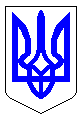 ЧЕРКАСЬКА МІСЬКА РАДАВИКОНАВЧИЙ КОМІТЕТРІШЕННЯВід 26.05.2020 № 439Про втрату чинності рішення виконавчого комітету Черкаської міської ради від 27.03.2020 №265 «Про забезпечення перевезень міським електричним транспортом деяких категорійпрацівників на період карантину»Керуючись статтею 59 Закону України «Про місцеве самоврядування в Україні», враховуючи висновки рішення Конституційного Суду України від 16.04.2009 №7рп/2009 та ухвалення рішення виконавчого комітету Черкаської міської ради від 30.04.2020 №332, розглянувши службову записку директора департаменту житлово-комунального комплексу Яценка О.О. від 18.05.2020 та пропозиції членів виконкому, запропоновані на засіданні 26.05.2020, виконком міської ради:ВИРІШИВ:1. Визнати таким, що втратило чинність рішення виконавчого комітету Черкаської міської ради від 27.03.2020 №265 «Про забезпечення перевезень міським електричним транспортом деяких категорій працівників на період карантину».2. Директору комунального підприємства «Черкасиелектротранс» Черкаської міської ради Кучеру П.С. на період карантину забезпечувати:2.1. Перевезення пасажирів у межах кількості місць для сидіння та в засобах індивідуального захисту (маска, респіратор);2.2. Безоплатний проїзд медичним працівникам;2.3. Два резервні місця з позначкою червоного хреста для медичних працівників у кожному транспортному засобі.3. Контроль за виконанням цього рішення покласти на заступника міського голови з питань діяльності виконавчих органів ради Бордунос Л.І.Заступник міського голови з питань діяльності виконавчих органів ради                                                     І.В. Волошин